Earthquakes and VolcanosHistorical Timeline Lesson Plan using Timetoast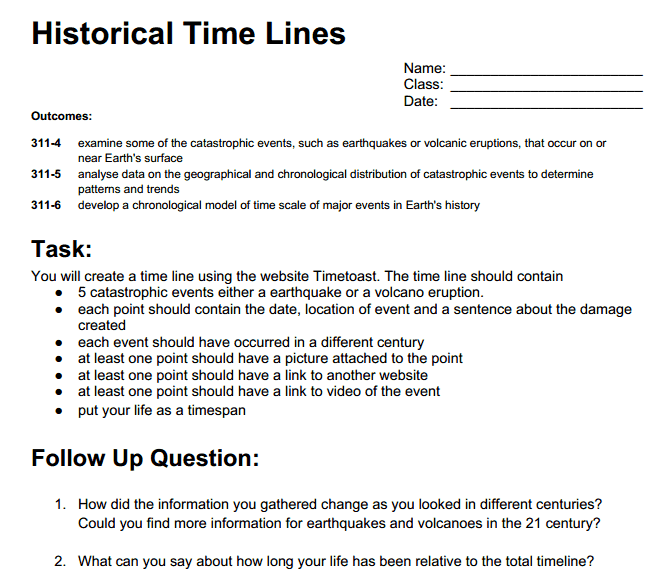 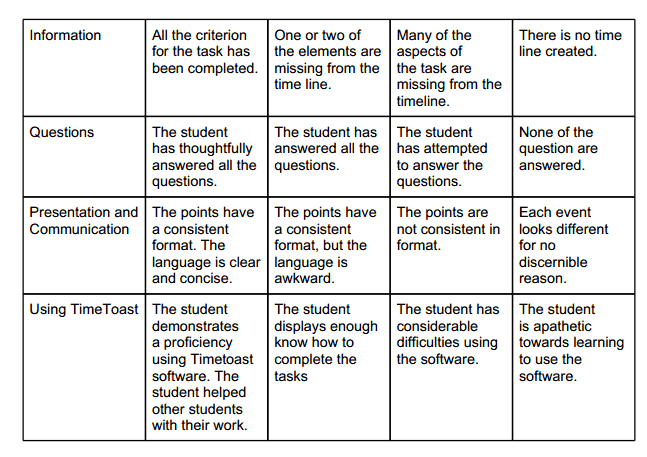 